Name: ____________________________ Date: _________Grade 2 - Unit 2: Numbers to 1,000Targets-------------------------------------------------------Target 1 ------------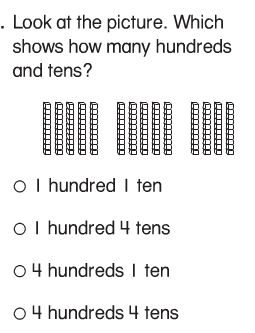 1.)                                                             2.) 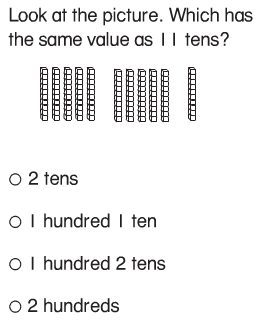 3.)  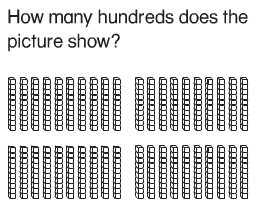 4.)  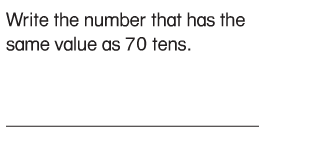 5.)  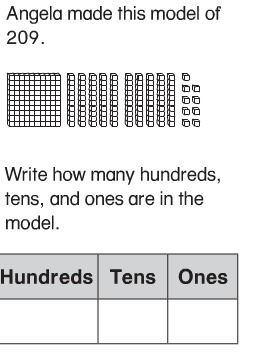 6.) Write the number.                                                                                ____________                                                              _____________                                                               ____________                                                                             _____________7.) Bob and Mary each used the key below to show the number 124.        Below are their representations. Are both correct? Explain your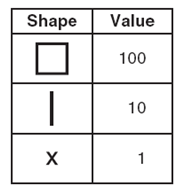         thinking with numbers or words.                      Bob                                       Mary                         X  X  X  X                                       XXXXXXXXXXXXXX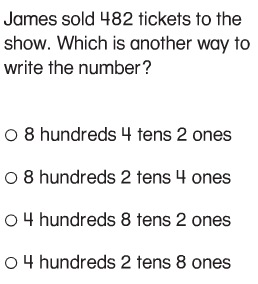 8.)9.)  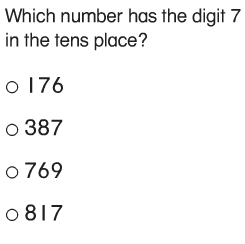 10.) 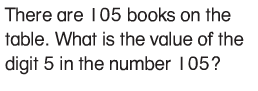 ---------------------------------------------------------------- Target 2 -----11.)   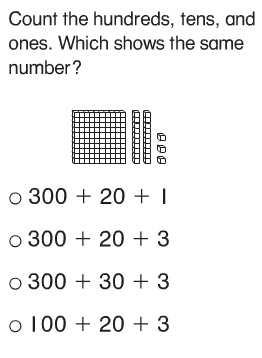 12.)                                                                  13.)   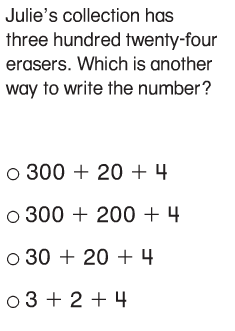 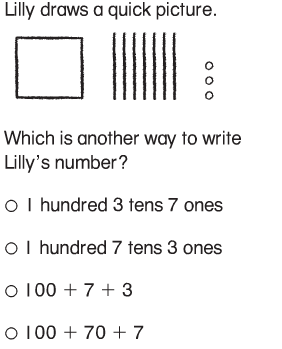 14.) 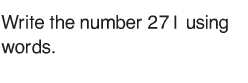 ________________________________________________________________________15.)  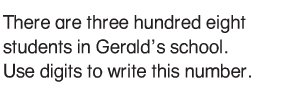 16.) 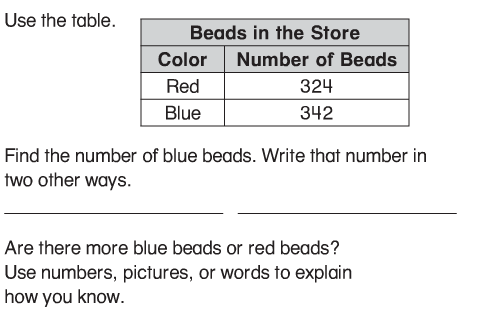 17.) Write the number.100 + 20 + 7 = _______400 + 30 + 7 = _______700 + 10 = _______800 + 6 = _______18.) Write each number in expanded form. 62 = 319 = 140 = 777 = 19.) Write in words.108 _________________________________________________634 20.) Write the number.four hundred, forty-six  _______ one hundred, nineteen _________six hundred, eighty ________              three hundred, five __________----------------------------------------------------------------- Target 3 ----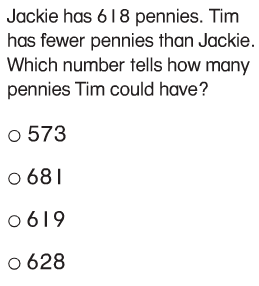 21.)                                                           22.)   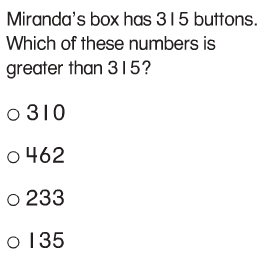 23.) 						         24.)  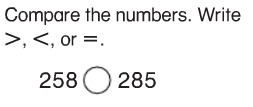 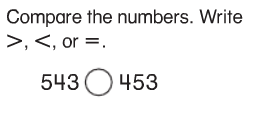 25.) This chart shows the number of pennies three students saved.Which list shows the students in order from the student who saved the fewest pennies to the student who saved the most pennies? Marla, Joan, HarryHarry, Marla, JoanJoan, Harry, MarlaMarla, Harry, Joan------------------------------------------------------------- Target 4 ------This target may require some direct observation by the teacher.26.)						  27.)   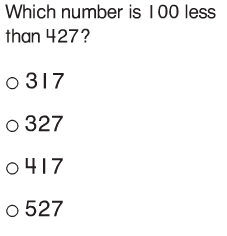 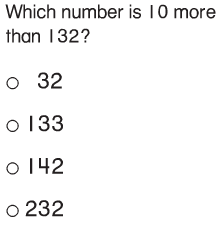 28.)  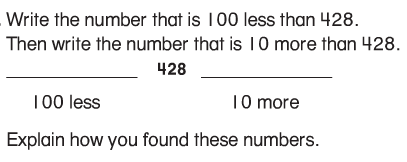 ----------------------------------------------------------- Target 5 --------29.)  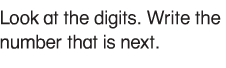 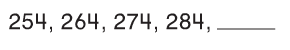 30.) 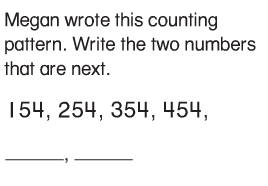 12345hundredstensones36hundredstensones115hundredstensones127hundredstensones170StudentNumber of PenniesJoan106Harry143Marla94